Fecha y FirmaDestino:Cátedra de Derechos LingüísticosAvenida de los Naranjos, s/n, Facultad de Derecho, despacho 1D01, 1a planta, 46022 Valencia – Tel 96 162 5194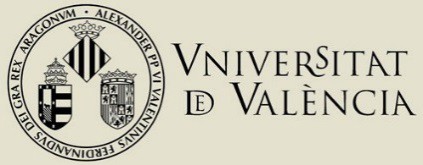 ANEXO IIExp.1DATOS IDENTIFICATIVOSDATOS IDENTIFICATIVOSDATOS IDENTIFICATIVOSDATOS IDENTIFICATIVOSDATOS IDENTIFICATIVOSDATOS IDENTIFICATIVOSNombre y ApellidosNombre y ApellidosE-mailE-mailTeléfonoDirección y PoblaciónDirección y PoblaciónUniversidad,  Facultad, Dpto.Universidad,  Facultad, Dpto.Estudios(Doctorado)Estudios(Doctorado)Título de la TesisTítulo de la TesisFecha defensa TesisFecha defensa TesisCalificación trabajoCalificación trabajoCalificación trabajoDirección Tutoría TesisDirección Tutoría TesisEs necesario adjuntar con esta solicitud:Una copia electrónica de la tesis, con el visto bueno y la firma de, como mínimo, un director o directora en la portada en formato PDF.Certificación de la calificación obtenida en el Trabajo Fin de Grado, Trabajo Final de Máster o Tesis Doctoral emitida por el centro responsable. (No necesario para los estudiantes de la UV)Es necesario adjuntar con esta solicitud:Una copia electrónica de la tesis, con el visto bueno y la firma de, como mínimo, un director o directora en la portada en formato PDF.Certificación de la calificación obtenida en el Trabajo Fin de Grado, Trabajo Final de Máster o Tesis Doctoral emitida por el centro responsable. (No necesario para los estudiantes de la UV)Es necesario adjuntar con esta solicitud:Una copia electrónica de la tesis, con el visto bueno y la firma de, como mínimo, un director o directora en la portada en formato PDF.Certificación de la calificación obtenida en el Trabajo Fin de Grado, Trabajo Final de Máster o Tesis Doctoral emitida por el centro responsable. (No necesario para los estudiantes de la UV)Es necesario adjuntar con esta solicitud:Una copia electrónica de la tesis, con el visto bueno y la firma de, como mínimo, un director o directora en la portada en formato PDF.Certificación de la calificación obtenida en el Trabajo Fin de Grado, Trabajo Final de Máster o Tesis Doctoral emitida por el centro responsable. (No necesario para los estudiantes de la UV)Es necesario adjuntar con esta solicitud:Una copia electrónica de la tesis, con el visto bueno y la firma de, como mínimo, un director o directora en la portada en formato PDF.Certificación de la calificación obtenida en el Trabajo Fin de Grado, Trabajo Final de Máster o Tesis Doctoral emitida por el centro responsable. (No necesario para los estudiantes de la UV)Es necesario adjuntar con esta solicitud:Una copia electrónica de la tesis, con el visto bueno y la firma de, como mínimo, un director o directora en la portada en formato PDF.Certificación de la calificación obtenida en el Trabajo Fin de Grado, Trabajo Final de Máster o Tesis Doctoral emitida por el centro responsable. (No necesario para los estudiantes de la UV)Es necesario adjuntar con esta solicitud:Una copia electrónica de la tesis, con el visto bueno y la firma de, como mínimo, un director o directora en la portada en formato PDF.Certificación de la calificación obtenida en el Trabajo Fin de Grado, Trabajo Final de Máster o Tesis Doctoral emitida por el centro responsable. (No necesario para los estudiantes de la UV)2LOPDLos datos personales suministrados en este proceso, se incorporarán a los sistemas de información de la Universitat de València que procedan, con el fin de gestionar y tramitar la solicitud de participación en el premio de conformidad con lo establecido en la Ley 38/2003, de 17 de noviembre, General de Subvenciones.Las personas que proporcionan datos tienen derecho a solicitar al responsable del tratamiento, el acceso a sus datos personales, y su rectificación o supresión, o la limitación de su tratamiento, o a oponerse al tratamiento, así como el derecho a la portabilidad de los datos. Laspersonas interesadas podrán ejercer sus derechos de acceso, mediante el envío de un correo electrónico dirigido a uvcatedres@uv.es desde direcciones oficiales de la Universitat de València, o bien mediante escrito, acompañado de copia de un documento de identidad y, en su caso, documentación acreditativa de la solicitud, dirigido al Delegado de Protección de Datos en la Universitat de València, (Ed. Rectorado, Avda. Blasco Ibáñez, 13, VALENCIA 46010, lopd@uv.es.)Para más información respecto del tratamiento pueden consultarse las bases reguladoras de los Premios Cátedra de Derechos Lingüísticos 2022 al estudio de los derechos lingüísticos, y su garantía y materialización real en tesis doctorales aprobadas en las universidades públicas españolas con mención Cum laude, en el curso 2021/2022, entre el 1 de octubre de 2021 y el 30 de septiembre de 2022.Los datos personales suministrados en este proceso, se incorporarán a los sistemas de información de la Universitat de València que procedan, con el fin de gestionar y tramitar la solicitud de participación en el premio de conformidad con lo establecido en la Ley 38/2003, de 17 de noviembre, General de Subvenciones.Las personas que proporcionan datos tienen derecho a solicitar al responsable del tratamiento, el acceso a sus datos personales, y su rectificación o supresión, o la limitación de su tratamiento, o a oponerse al tratamiento, así como el derecho a la portabilidad de los datos. Laspersonas interesadas podrán ejercer sus derechos de acceso, mediante el envío de un correo electrónico dirigido a uvcatedres@uv.es desde direcciones oficiales de la Universitat de València, o bien mediante escrito, acompañado de copia de un documento de identidad y, en su caso, documentación acreditativa de la solicitud, dirigido al Delegado de Protección de Datos en la Universitat de València, (Ed. Rectorado, Avda. Blasco Ibáñez, 13, VALENCIA 46010, lopd@uv.es.)Para más información respecto del tratamiento pueden consultarse las bases reguladoras de los Premios Cátedra de Derechos Lingüísticos 2022 al estudio de los derechos lingüísticos, y su garantía y materialización real en tesis doctorales aprobadas en las universidades públicas españolas con mención Cum laude, en el curso 2021/2022, entre el 1 de octubre de 2021 y el 30 de septiembre de 2022.